League of Women Voters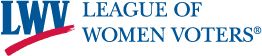 Greater Omaha115 S. 49th Avenue www.omahalwv.org vote411.0rgTHREE STEPS TO VOTING IN DOUGLAS AND SARPY COUNTIESEach time that you vote in any election, you help yourself, your family and your community.  STEP 1:  REGISTER TO VOTEWho can vote:  Anyone who is a United States citizen, lives in Nebraska, is 18 years or older, felons can vote 2 years after completing their sentence.  How to register:  Online through www.vote411.org only if you have a driver’s license or State ID with current addressRegister in person at the Election Commission Office, Dept. of Motor Vehicles (DMV), Public Libraries, Public Assistance Offices and WIC clinicsIf you are not sure you are registered, check at:  www.votercheck.necvr.ne.govSTEP 2:  BECOME INFORMED What issues matter to you?  Get factual information about the candidate’s background and positions important to you.TV ads are not always accurateLeague of Women Voters publishes an impartial Voters Guide on the candidates online at www.vote411.org or a paper guide at Omaha public libraries.Watch videos of local candidate forums via links at www.omahalwv.orgYou do not have to vote for every office, it is okay to leave items blank on your ballotSTEP 3: VOTING OPTIONS (Choose one)VOTE FROM HOMERequest an Early Voting application through the Nebraska Secretary of State or the County Election Commission and mail to the Election Office OR on a plain piece of paper, print your Name, date of birth, address, phone #, and sign take photo and email to your county election office. (earlyvoting@votedouglascounty.com or earlyvote@Sarpy.comBallot will be mailed to your home.  Fill out the ballot, and sign the back of the return envelopeMail it back 5 days before election day with a regular postage stampVOTE EARLY IN PERSONVote at the Election office during their business hours (Douglas County, 225 N. 115 St., Omaha 402-444-8683/Sarpy County 501 Olson Drive, Suite 4 Papillion, 402-593-2167)VOTE ON ELECTION DAYGo to your assigned polling place on election day, 8am-8pm.  If you don’t know where this is, you can find it online or call the Election Commission.  All polling places in NE must be accessible to voters with disabilities, a poll worker can come to your car to assist if needed.If you requested a ballot be mailed to your home, you cannot vote at your polling place